December 13, 2022TO: Potential ProposersFROM: Brenda Sharkey, Transportation Specialist RE: Amended Narrow Body Procurement The following amendments were made to 22IFB8250Description of Work section and Narrow body bus spec section edited from Aftermarket bus door to OEM sliding door on all medium roof vans.Light Duty Van, 130” WB, SRW, Medium Roof, GVWR 8,550 Min 4 Passenger w/1 WC Location, OEM Sliding Door, Rear Lift., Base Order 1Light Duty Van, 130” WB, SRW, Medium Roof, GVWR 8,550, OEM Sliding DoorMin 9 Passenger. Base Order 1Light Duty Van, 148” WB, SRW, Medium Roof, GVWR 9,250, OEM Sliding DoorMin 6 Passenger w/1 WC Location, Rear Lift. Base Order 1Light Duty Van, 148” WB, SRW, Medium Roof, GVWR 9,150, OEM Sliding DoorMin 14 Passengers. Base Order 1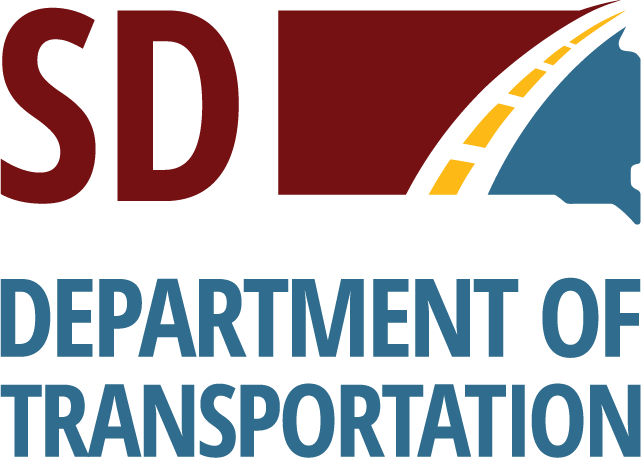 Division of Finance & ManagementOffice of Air, Rail & Transit700 East Broadway AvenuePierre, SD 57501O: 605.773-3574 | F: 605.773.2804dot.sd.gov